TRAVAUX D’INVESTISSEMENT 2020ESPACE MULTI-SPORTS et DU PARKING - SITE DU STADE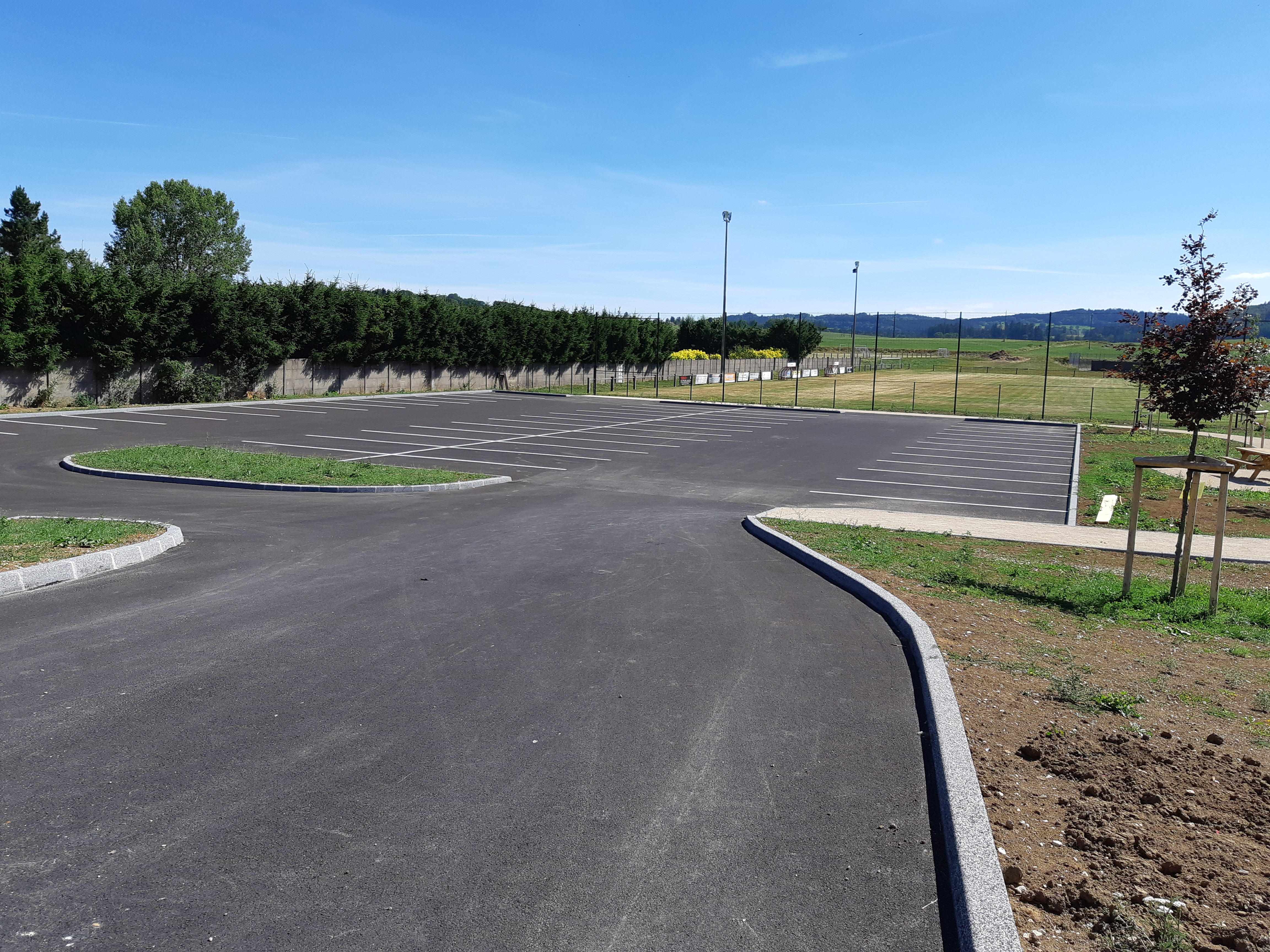 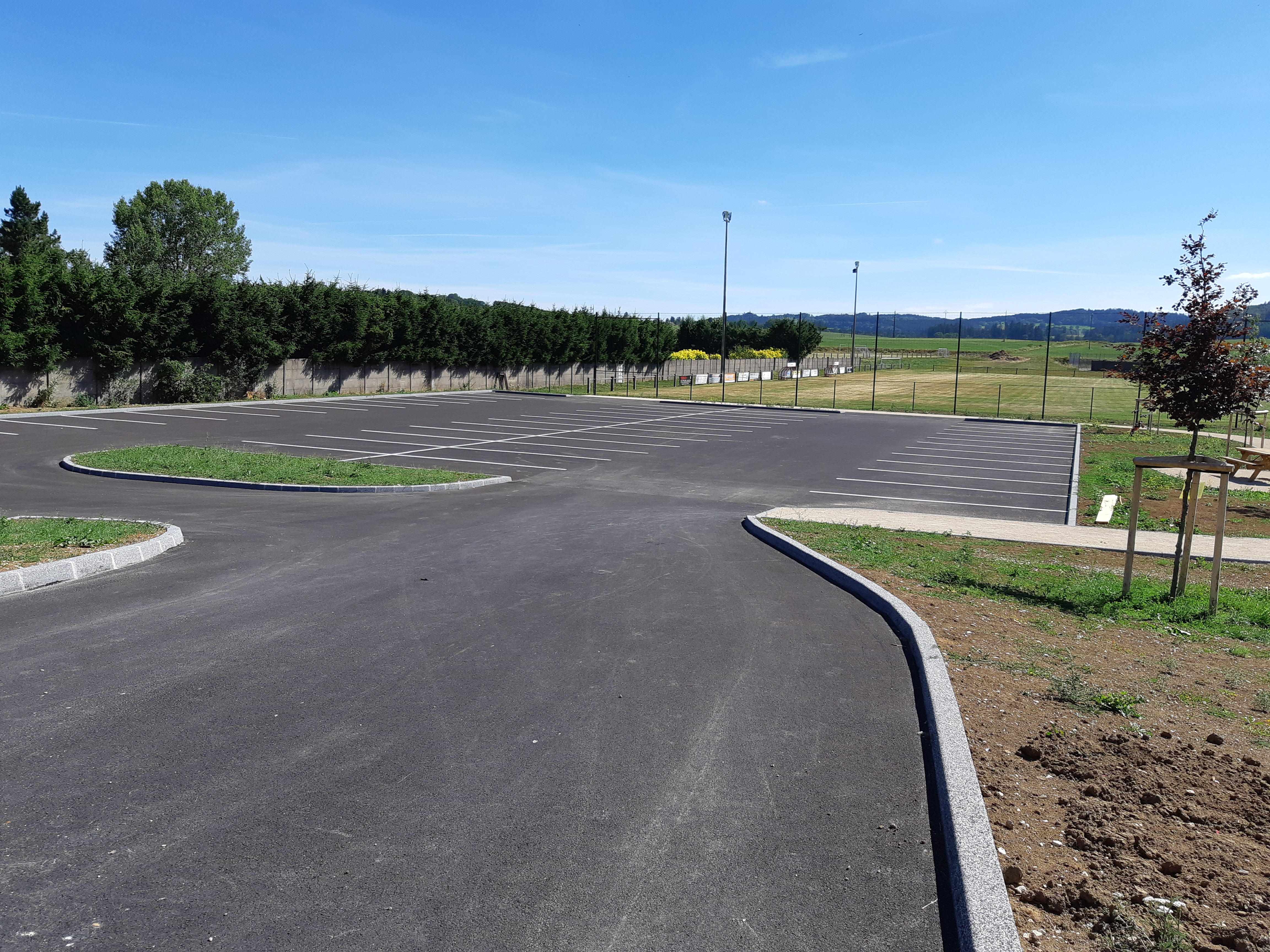 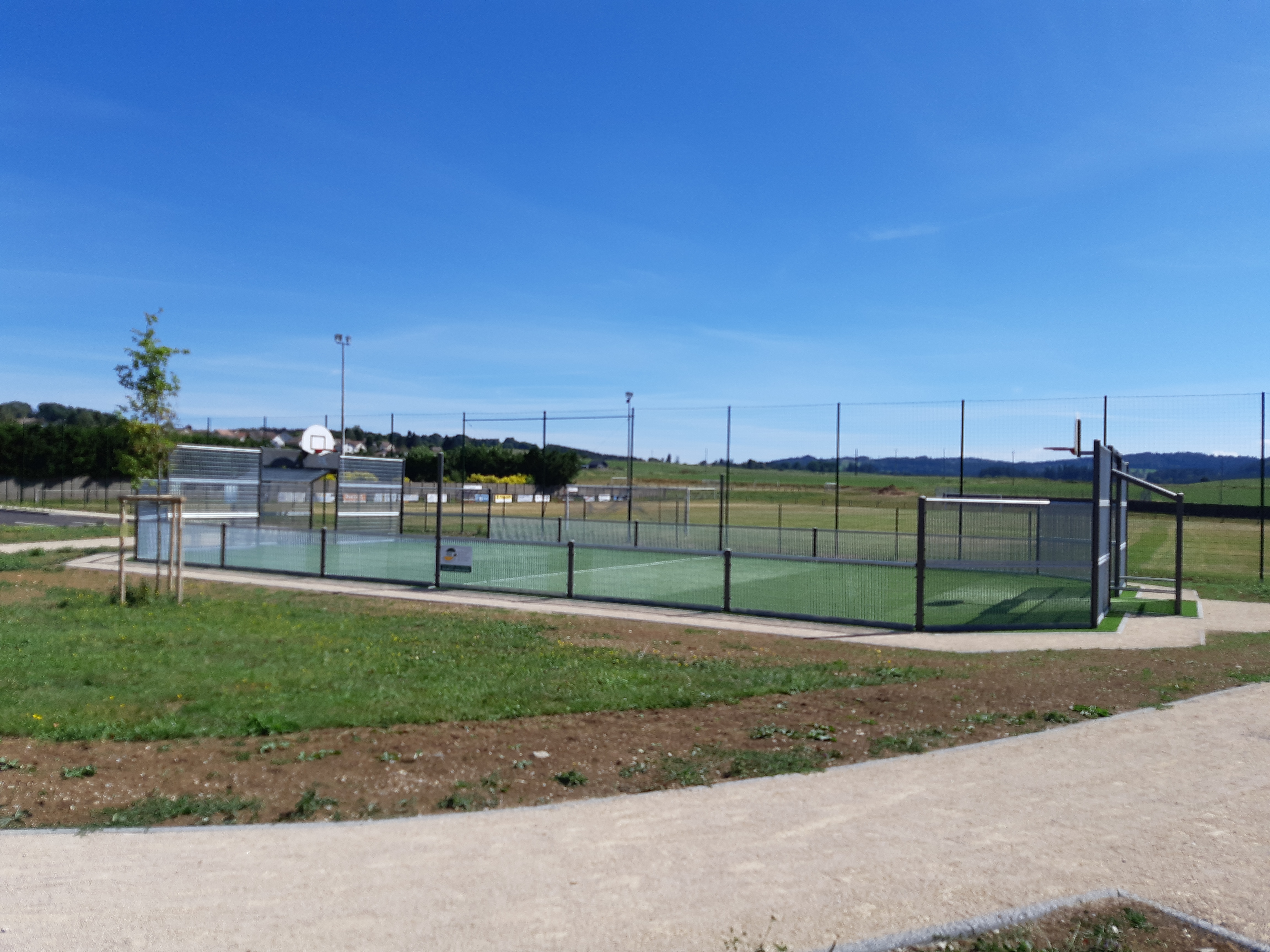 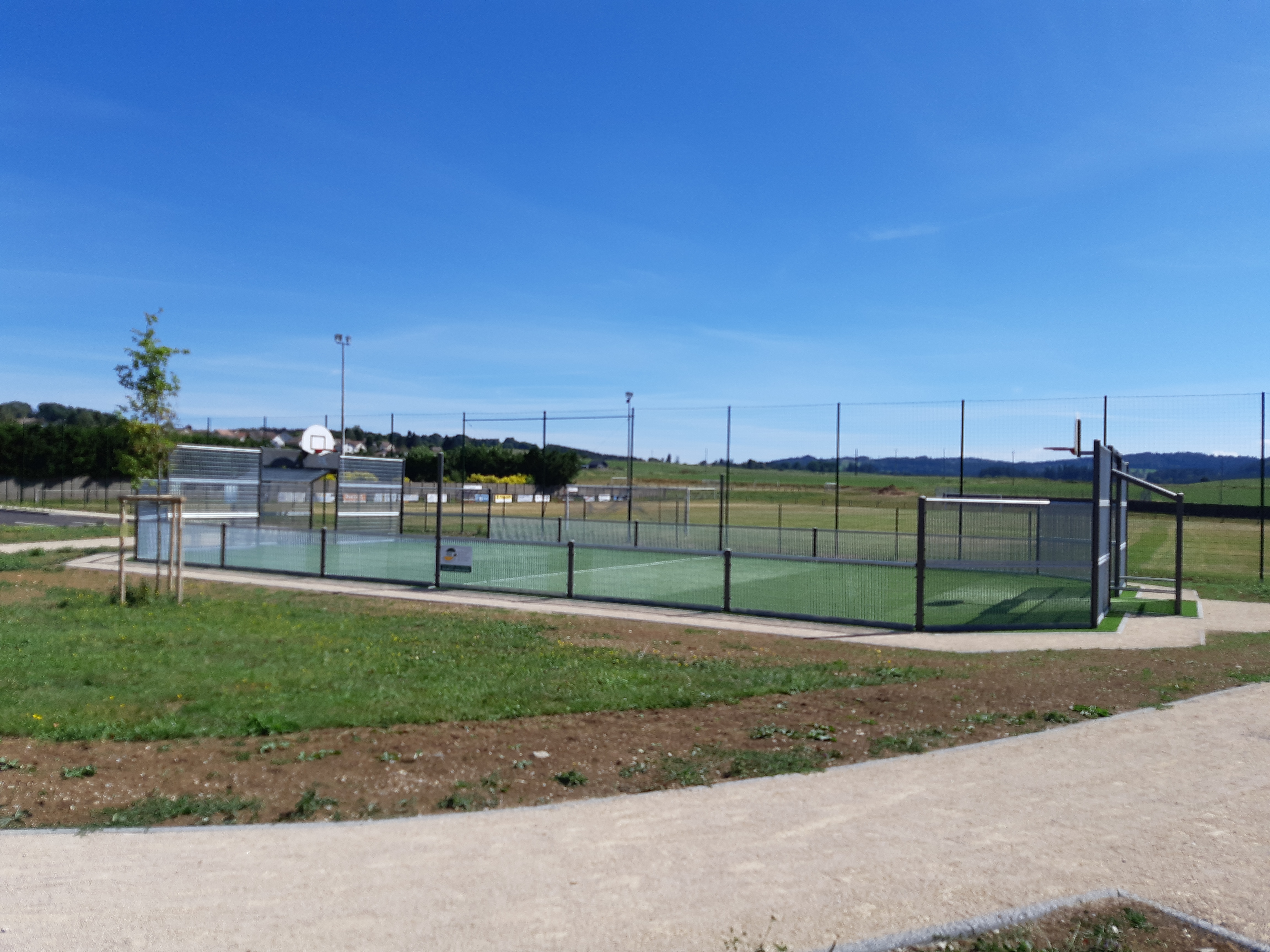 Montant (travaux + études) : 320 545.94 € TTC (hors subventions)VOIRIE – Travaux et matériel 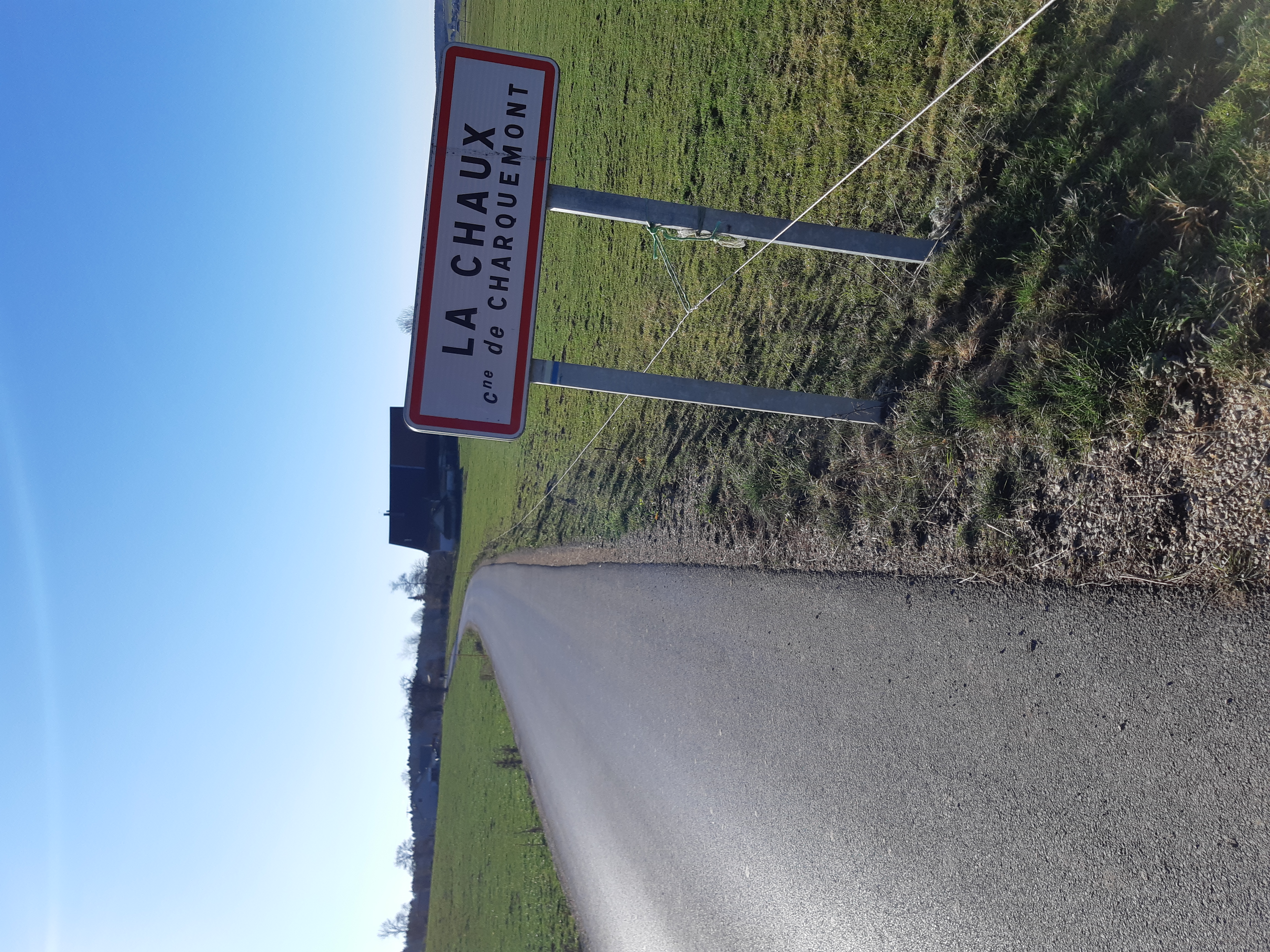 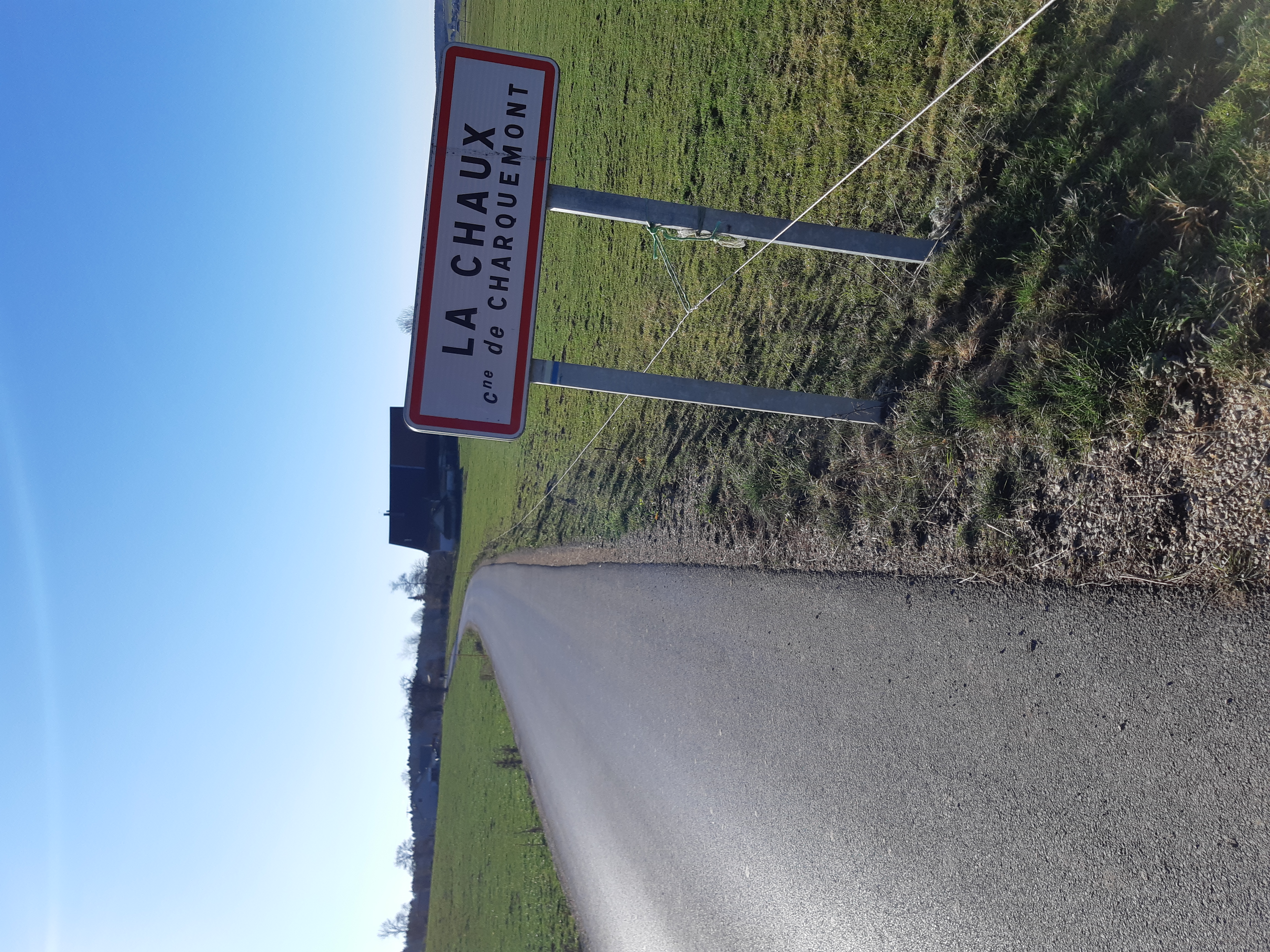 Montant total des travaux : 129 132.24 € TTCECLAIRAGE PUBLICPoursuite de la rénovation de l’éclairage public de la Commune.Les tout derniers travaux de rénovation auront lieu en 2021 et clôtureront le programme.Montant des travaux prévus au BP : 28 500€ TTCBATIMENTS COMMUNAUXEclairage extérieur de la mairieReprise des tuyaux de descente du dépôt à sel au bâtiment Domon, et de l’abri au cimetièreEquipement de stores dans 3 classes de l’école primaireTapis d’entrée de l’école maternelleRénovation et mise aux normes des éclairages de secours de l’école primaireMontant total des travaux : 28 800.48 € TTCMATERIELS DE BUREAU, INFORMATIQUE ET MOBILIERImprimante pour école maternelle3 tableaux triptyques pour école primaireModule de classement pour école primaire12 tables pour école maternellePlastifieuses pour mairie et école maternelleVidéoprojecteurTéléphone portable pour élusSouris ergonomiqueMontant total : 4 557.50 € TTCPOTEAU INCENDIEPI Le Cerneux MaillotMontant : 4 768.99 € TTCAUTRE CONSTRUCTIONAbri-busMontant : 6 495.84 € TTC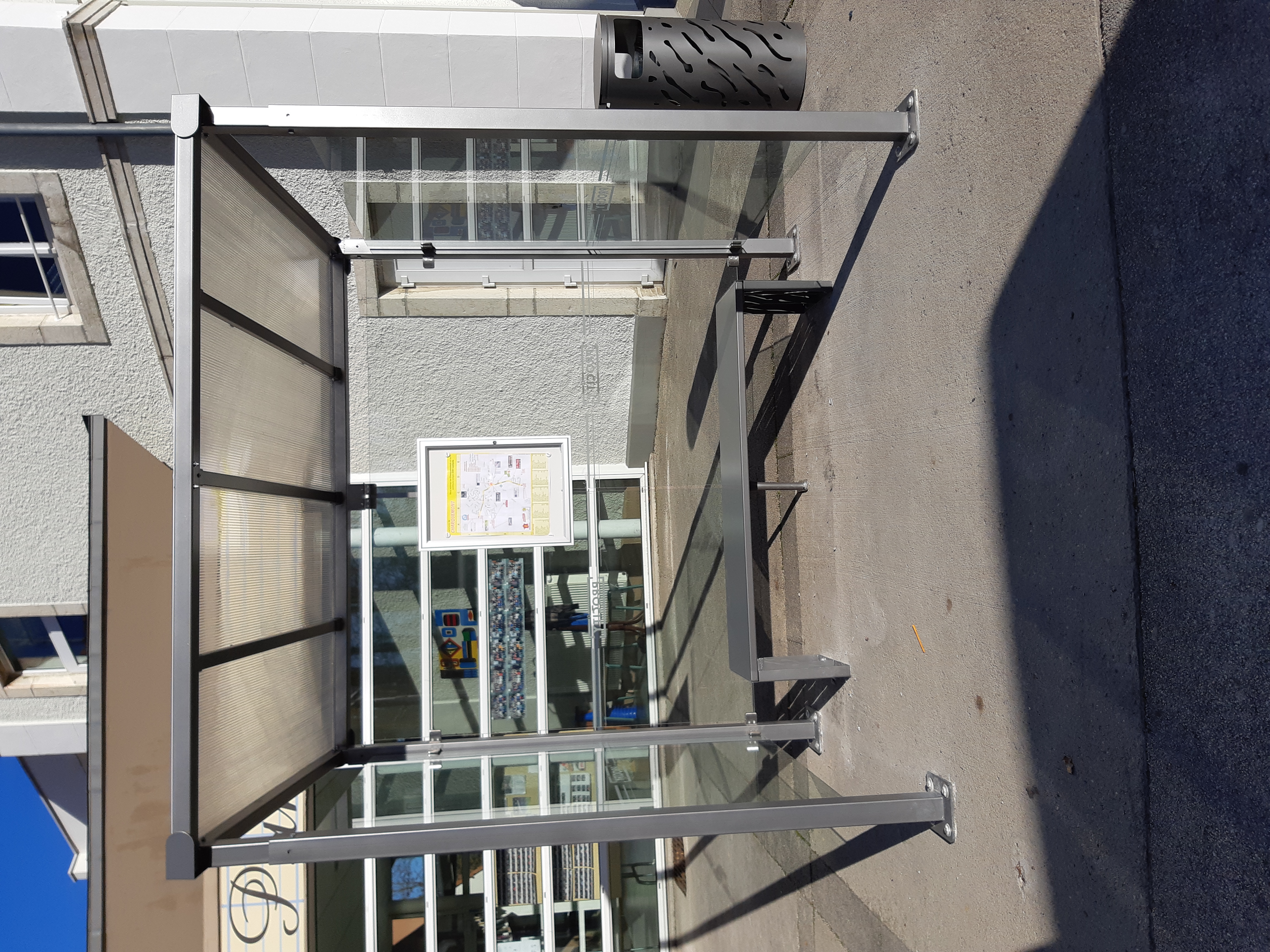 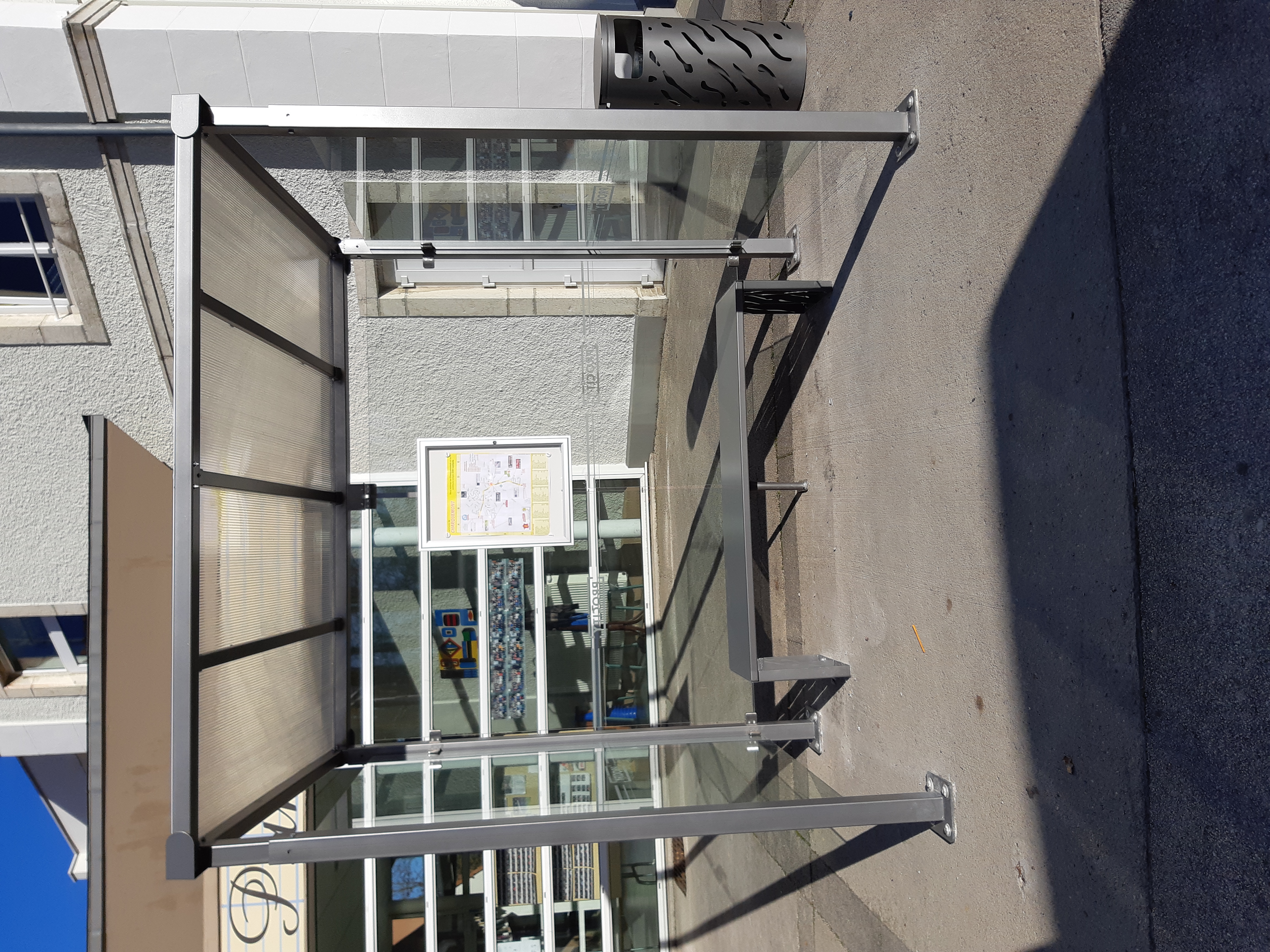 AUTRES IMMOBILISATIONS CORPSemoirs à selChauffe-eau foyer des anciensTaille haie, perforateurCendriers muraux Montant total : 6 324.49 € TTC